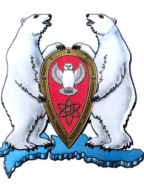 АДМИНИСТРАЦИЯ МУНИЦИПАЛЬНОГО ОБРАЗОВАНИЯ  ГОРОДСКОЙ ОКРУГ «НОВАЯ ЗЕМЛЯ»ПОСТАНОВЛЕНИЕ«07» февраля 2018 г. №07г. Архангельск-55	О создании Общественной комиссии по Почетному званию и наградам муниципального образования городской округ «Новая Земля»	В соответствии с Положением «О наградах муниципального образования городской округ «Новая Земля», утвержденным решением Совета депутатов муниципального образования городской округ «Новая Земля» от 28.09.2007 № 387 (в ред. решения от 05.12.2011 № 311)п о с т а н о в л я ю:	1. Создать Общественную комиссию по Почетному званию и наградам муниципального образования городской округ «Новая Земля»в новом составе:	Председатель комиссии: заместитель главы администрации - Минаев А.И.	Секретарь комиссии: ведущий специалист отдела организационной, кадровой и социальной работы–Дубова А.С.	Члены комиссии:- руководитель отдела организационной, кадровой и социальной работы - Кравцова Т.Н.;- руководитель правового отдела – Шевченко И.В.;- руководитель  отдела экономики и финансов – Абрамова Н.П.;- депутат Совета депутатов - Винник С.В. (по согласованию).	2.  Признать утратившим силу постановление администрации МО ГО «Новая Земля» от 09.02.2016 № 02 «О создании Общественной комиссии по Почетному званию и наградам муниципального образования городской округ «Новая Земля».  3. Настоящее постановление подлежит публикации в газете «Новоземельские вести» и размещению на официальном сайте муниципального образования городской округ «Новая Земля» nov-zemlya.ru.4.Контроль за исполнением настоящего распоряжения возложить на руководителя отдела организационной, кадровой и социальной работы Кравцову Т.Н.И.о.главы муниципального образования						А.И.Минаев